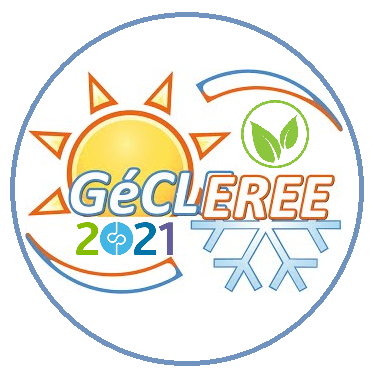 FORMULAIRE DE PARTICIPATION(à remplir et à retourner par e-mail avant le 30/11/2020)Gecleree2021@gmail.comNom et prénom: …………………………………………………………………………………………………………………….Fonction: ………………………………………………………………………………………………………………………………..Organisme: …………………………………………………………………………………………………………………………….Adresse:….....................................................................................................................................Ville: ……………………………………………………………………………………………………………………………………….Tél: …………………………………………………………………………………………………………………………………………E-mail: ……………………………………………………………………………………………………………………………………Je souhaite participer au séminaire en qualité de : Communicant :		Participant			Exposant (entreprise)		Thématique :Génie climatique		Energies renouvelables 	Efficacité énergétique	Intitulé de la communication :	………………………………………………………………………………………………………………………………………………..………………………………………………………………………………………………………………………………………………..Préférence de la présentation :Communication orale			Communication affichée (Poster)	